Bonner Soil & Water Conservation District 	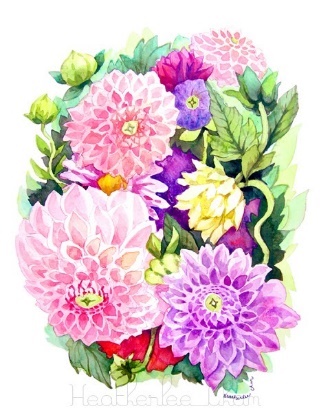 Monthly Board Meeting Minutes    Date:	 	Tuesday, September 11, 2018   Time:		1:00 pm Meeting  Place:		1224 Washington Ave., Sandpoint, ID                                     Attendance:	Dale Van Stone, BSWCD		Kirk Sehlmeyer, NRCSAlice Wallace, BSWCD			Amanda Abajian, BSWCDTerry McGuirk, BSWCD		Sarah Garcia, BSWCD	 Cassie Tauber, BSWCD                          Brad Shelton, SWCCHarry Menser, BSWCD			Molly McCahon, POBC John Gaddess, IDL 			Glenn Kibbey, BSWCDAbsent: Jennifer Jensen, U of I; Jim Stevens, BSWCDThe meeting was called to order at 1:04 by Chairman Dale Van Stone. Approval of Minutes: Harry moved, and Terry seconded, the motion to approve the August minutes, the motion carried. Financial Report: Cassie moved, and Harry seconded, the motion to approve the August financials, the motion carried.  OLD BUSINESSBoat Station Report:  Glenn reported that operations have been running smoothly but slowed considerably due to the forest fire smoke during the second half of August. Operations will continue through September 16th with load out taking place on the 17th.  Vendors will begin picking up their electronic signs, buildings, and portable toilets the 17th.Financially, through the end of August, the program is operating well under the state budget allowance, and that trend is expected to continue as our hours of operation have reduced with the daylight hours. on the death of boat station attendant Lance Nelson, that he was a good employee who will be missed, and that staff is planning to send flowers/card to family. Glenn also discussed operations/inspection statistics year-to-date including Mussel fouled barges at Clark Fork and Mussel fouled boat at Samuels.  Discussed potential improvements in communication between the state and our inspection stations regarding incoming watercraft shipments.Glenn advised on AIS Sticker sales year-to-date:  4,797 stickers sold through July = $68,309, and $7,195 for our admin fee. Recent special events at the boat inspection stations include the Water Resources Camp at Clark Fork station July 25. Idaho Public TV at Albeni August 10, to air in March.Discussed remaining schedule, reducing operation hours as daylight hours lessen, closing stations at end of business on September 16, Load out on 17th.Tree Seedling Sale: Amanda presented the letter from IFOA to the board with their decision to retain the Forest Seedling Program and turn down the offer to transfer the program to the districts. Cassie Tauber voiced that maybe the FSP monetary assets need to be split five ways between the four districts and IFOA. The board expressed that we cannot sign the MOU presented by IFOA, and the need to create an MOU that we would be comfortable with if we were to continue our working relationship with IFOA. Amanda advised that she would work with Kirk Sehlmeyer and Sarah Garcia on creating an alternative MOU with the needs of the district in mind. The next IFOA meeting will be held on August 21st in CDA at 3pm. Bonner County Fair Report: Amanda advised the board she set up the BSWCD fair booth with the help of NRCS pathways intern Thaius Boyd. Alice advised she is interested in the findings of the fair survey that was put forth on FaceBook regarding the date of the fair. NEW BUSINESS  SWCC Match Report: Alice moved, and Cassie seconded, the motion to approve the FY2018 match report, the motion carried.  	Fall Division Meeting: Amanda advised that the fall division I meeting will be held on October 18th at Centennial Distributing in Hayden, Idaho hosted by Kootenai-Shoshone Soil & Water Conservation District. 	State Conference: Amanda advised that the state conference will be held in Division I this fall at the Red Lion in Post Falls on November 12th – 16th. Since the conference is being hosted by Division I she stressed the importance of having as many board supervisors present as possible.  	New District Employee: Sarah Garcia was recently hired as the new district administrator for Bonner SWCD. Alice moved, and Harry seconded, the motion to approve Sarah Garcia as the new district administrator, the motion carried. 	Civil Rights/EEO: There are no updates to civil rights at this time. 	Alice moved, and Cassie seconded, the motion to approve John Gaddess as a new associate on the Bonner Soil & Water Conservation District board, the motion carried. AGENCY REPORTSNRCS Kirk Sehlmeyer: Kirk reported 1. Greg is in Port Gambel, WA for a Native American training until next week. 2. NRCS pathways intern Thaius Boyd had his last day on Friday and has returned to Kansas to finish grad school. 3. James Boyett’s last day in the office will be on August 24th, and Kirk’s last day will be on September 26th. They will begin advertising the Soil Conservationist position in September. PRWC Jessica Erikson: Jessica reported; 1. They interviewed 4 contractors for the Caribou and Hellroaring Creek projects and chose Geo Engineers who will summarize all the data and put together a geomorphic survey. 2. New temperature loggers are needed for the Pack River. SWCC Brad Shelton: Brad reported; 1. The Soil & Water Commission has a new Commissioner, Erick Olson from Boundary County. 2.  Continuing to work on the Ag Implementation plan for the Boyer Slough. Bonner SWCD by Amanda Abajian: Amanda reported; 1. Attended IFOA meeting in CdA, 2. Met with other district employees for training with new Kootenai-Shoshone district employee, 3. Worked with board on hiring replacement district administrator for office. 4. Agreed to help as needed in September with office transition. Cassie moved, and Harry seconded, the motion to approve having Amanda Abajian to work as needed at the rate of $20.00 per hour, the motion carried. The meeting was adjourned at 2:51p.___________________________________	_____________________________District Supervisor Signature                                                         	DateRecap of Motions:Approval of August minutesApproval of August financials Approval of payment of FY2019 dues to IASCDApproval of the FY2018 match report for the SWCCApproval of hiring Sarah Garcia as the new district administrator Approval of appointing John Gaddess as an associate of the board Approval of contracting Amanda Abajian for help as needed at $20/hr. 